ПЛАН ЗАСТРОЙКИ КОНКУРСНОЙ ПЛОЩАДКИКОМПЕТЕНЦИИ ПЛОТНИЦКОЕ ДЕЛО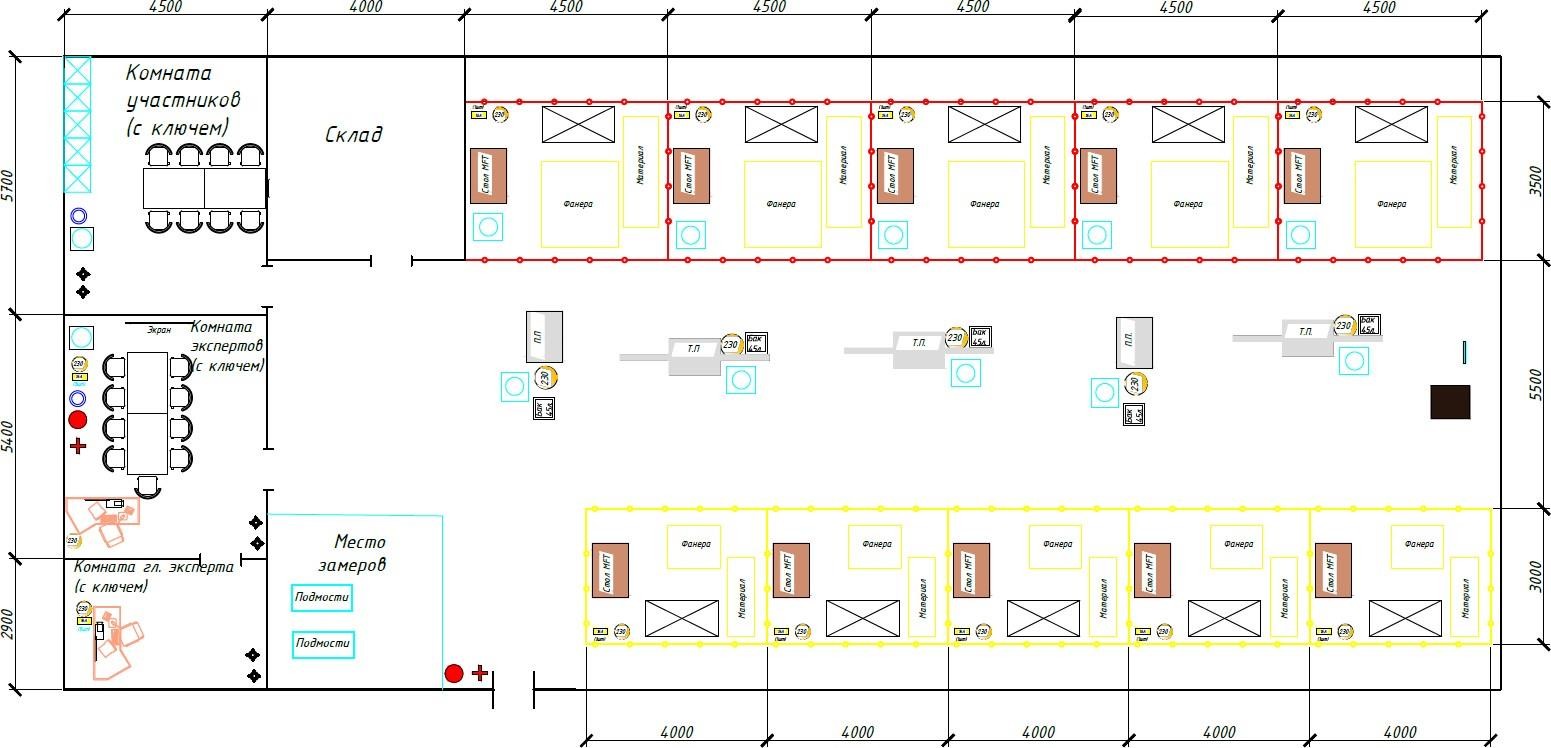 Условные обозначения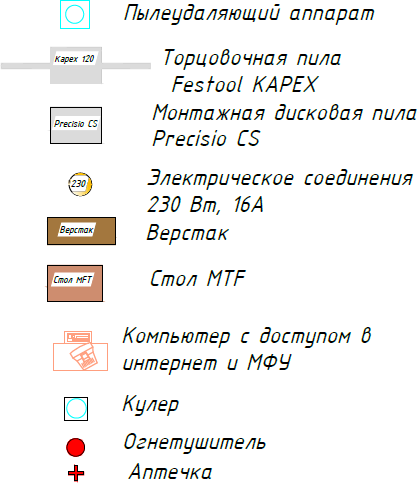 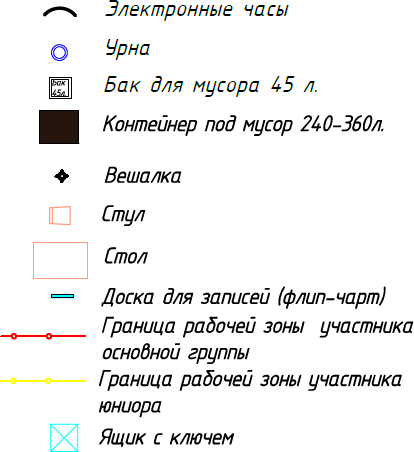 